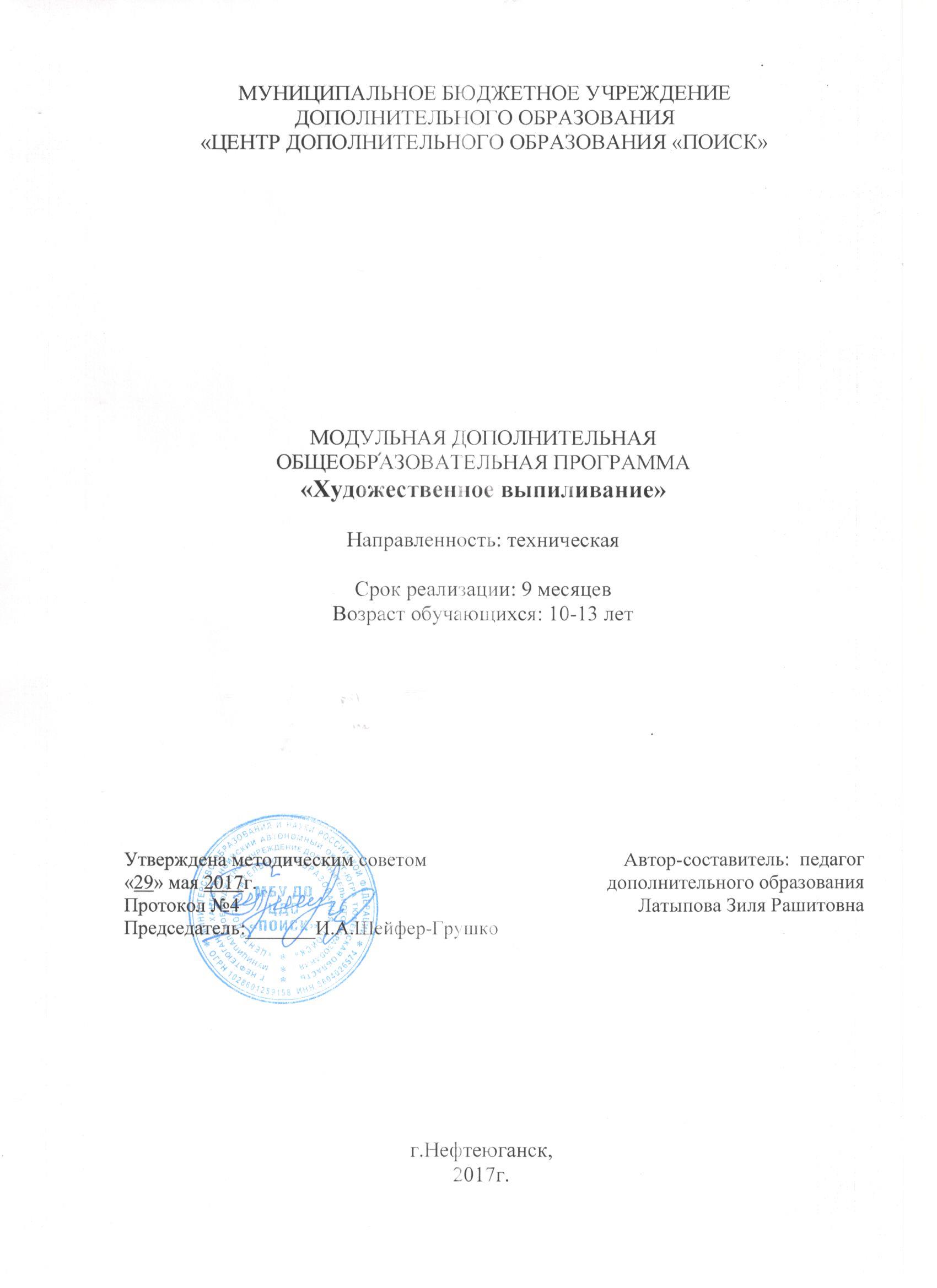 Пояснительная запискаВыпиливание и выжиганиеиз фанеры, – очень интересный и доступный вид деятельности для детей. Именно здесь они приобщаются к знаниям в области моделирования и конструирования, обработке материалов из древесины, развивают пространственное мышление, формируют устойчивый интерес к технике. Опыт показал, что систематические занятия моделированием из фанеры открывают возможность для развития инициативы, творчества, активизируют мыслительную деятельность, развивают техническое мышление, закладывают фундамент знаний технической направленности. Учащиеся решают различные проблемные задачи, для успешного осуществления которых, им необходимо представить себе конечный результат, форму, размеры, материал, из которого будет выполнено изделие.Являясь наиболее доступным для детей, художественное выпиливание обладает необходимой эмоциональностью, привлекательностью, эффективностью.Дополнительная общеобразовательная программа разработана в соответствии с Федеральным Законом от 29.12.2012г. №273-ФЗ «Об образовании в Российской Федерации», приказом Министерства образования и науки Российской Федерации от 29.08.2013г. №1008 «Об утверждении Порядка организации и осуществления образовательной деятельности по дополнительным общеобразовательным программам», Постановлением Главного государственного санитарного врача РФ от 04.07.2014 №41 «Об утверждении СанПиН 2.4.4.3172-14 «Санитарно-эпидемиологические требования к устройству, содержанию и организации режима работы образовательных организаций дополнительного образования детей», письмом Минобрнауки РФ от 11.12.2006г. №06-1844 «О Примерных требованиях к программам дополнительного образования детей», Концепцией развития дополнительного образования в Российской Федерации, утвержденной распоряжением Правительства Российской Федерации от 04.09.2014г. №172.Направленность программы  - техническая.  Актуальность программы заключается в том, что она позволяет получить и углубить знания об истории развития народного творчества, декоративно-прикладного искусства. Способствует приобретению умений и навыков работы с ручными инструментами, необходимыми для выпиливания, развитию художественного вкуса, творческих способностей у детей. В процессе освоения данной образовательной программы у обучающихся формируются личностные качества, необходимые в любом виде деятельности: конструктивное мышление, сосредоточенность, усидчивость наблюдательность.Новизна программы заключается в том, что в данном курсе обучения совмещаются несколько видов деятельности: контурное выпиливание, ажурное выпиливание, выжигание, оформление гуашью.В основу программы положено обучение, основанное на развитии интереса и творческих возможностей обучающихся, предоставляющее уникальную возможность соединить трудовую подготовку, с эстетическим воспитанием, без которого невозможно добиться высокой культуры труда. Цель: способствовать формированию важных трудовых навыков, развитию технических способностей посредством приобщения ребенка к художественному выпиливанию из фанеры ручным лобзиком.Задачи:Образовательные:- обучить основам и техническим приемам при выполнении изделий в различной технике различной степени сложности;- обучить практическим навыкам, умению работать с различными инструментами, используемыми при выпиливании.Развивающие:- развивать способности (запоминать, анализировать, оценивать);- способствовать развитию личностных качеств, необходимых в данном виде творческой деятельности: самостоятельности, усидчивости, аккуратности.Воспитательные:- воспитывать интерес к традициям русского народа;- воспитывать упорство и настойчивость в достижении поставленной задачи.Возраст учащихся 10-13 лет.Сроки реализации программы - 9 месяцев (144 часа).Режим занятий - 2 раза в неделю по 2 академических часа с 10-минутным перерывом.Форма занятий групповая. Минимальное количество учащихся в группе - 5, максимальное - 8 учащихся.Планируемые результатыУчащиеся узнают:- основные технические приемы при выполнении изделий различной степени сложности;- о народном прикладном искусстве и техническом творчестве в процессе создания оригинальных творческих работ.Учащиеся научатся: - анализировать и оценивать технологический процесс конструирования от идеи до создания изделия;- использоваться различными инструментами при выпиливании.Периодичность оценки результатов ПрограммыДля оценки уровня освоения дополнительной общеобразовательной программы проводится посредством текущего контроля, промежуточной и итоговой аттестации. Текущий контроль выявляет степень сформированности практических умений и навыков учащихся в выбранном ими виде деятельности. Текущий контроль может проводиться в форме наблюдения, индивидуального собеседования, групповой беседы, опроса. Текущий контроль осуществляется без фиксации результатов.                       По завершению каждого модуля дополнительной общеобразовательной программы проводится аттестация, которая проводится в следующих формах:тестирование, доклад, защита творческих работ и проектов.По качеству освоения программного материала выделены следующие уровни знаний, умений и навыков: - высокий – программный материал усвоен обучающимся полностью, воспитанник имеет высокие достижения;- средний – усвоение программы в полном объеме, при наличии несущественных ошибок; - ниже среднего – усвоение программы в неполном объеме, допускает существенные ошибки в теоретических и практических заданиях; участвует в конкурсах на уровне коллектива.Важным условием программы является то, что учащиеся, прошедшие курс обучения по программе 1 модуля, переходят на обучение по программе 2 модуля.Учебно-таматический план1 модуля «Основы мастерства»Содержание 1 модуля «Основы мастерства»Раздел 1.  Введение. Материалы, инструменты, приспособления.  Виды фанеры. Условия хранения, Дефекты, способы их устранения, Теория: Виды и сорта фанеры ее текстура, дефекты. Лаки, клеи. Инструменты в работе с фанерой. Приспособления и их назначения.Раздел 2 «Контурное выпиливание».2.1Изготовление мозаики «Кленовый лист».Теория: Понятие – контур. Алгоритмы выполнение данного вида изделия.Практика: Подготовка фанеры к работе. Рациональное использование материала. Копирование чертежа. Выпиливание мозаики по прямым и волнистым линям 2.2. Тема: Обработка и сборка деталейТеория: Способы и средства обработки  деталей.Практика: Обработка краев деталей с помощью надфилей. Черновая сборка работы.2.3. Тема: Декорирование мозаики. Теория: Понятия термина – декор. Приемы выжигания точками. Правила Т.Б. Практика: Оформление работы с помощью электровыжигателя.2.4. Тема: Изготовление панно «Наш край».Теория: Понятие- внешний и внутренний контур. Приемы выпиливания внешнего и внутреннего контура изделия. Способы и средства обработки выпиленного изделия. Технология сборки шип- паз. Понятие «экономного расхода» фанеры. Приемы копирования.Практика: Обработка фанеры с помощью наждачной бумаги. Копирование чертежа на подготовленную фанеру. Отработка приемов выпиливания (поворот, разворот, острый угол).2.5. Тема: Выпиливание и сборка    деталей панно.  Теория:Технические приемы выпиливания округлой, извилистой линии, острого угла.Правила начертания соединения шип- паз.Практика:Отработка приемов выпиливания (поворот, разворот, острый угол)2.6. Тема: Декорирование панно. Теория: Демонстрация изделия, оформленного линейным способом выжигания. Приемы выжигания линиями.Практика: Оформление готового изделия данным способом выжигания.2.7. Тема: Изготовление  игрушки.Теория: Алгоритм выполнения данного вида изделия. Т.Б. при работе дрелью. Отработка навыков выпиливания по внешнему контуру.Практика: Обработка фанеры с помощью наждачной бумаги. Копирование чертежа на подготовленную фанеру. Отработка приемов выпиливания (поворот, разворот, острый угол).2.8. Декорирование и сборка игрушки.                                                                  Теория: Зачистка спилов при помощи надфилей. Сверление отверстий при помощи дрели.Практика: Сборка игрушки с использованием проволоки. Раскрашивание и лакировка  игрушки.2.9 Изготовление изделий с разными видами соединений.(Сухарница, конфетница, салфетница). Теория: Презентация на тему: «Предметы быта их назначение». Форма всех деталей, назначения каждой детали.Практика: Выбор изделия. Обработка фанеры с помощью наждачной бумаги. Копирование чертежа на подготовленную фанеру. 2.10 Выпиливание деталей изделий. Теория:Способы соединения деталей (шип- паз, накладные, задвижные). Экономный расход материала.Практика: 2.11Декорирование и сборка готовой работы. Теория: Особенности и трудности при выполнении данного вида изделия. Практика: Раскрашивание гуашью, лакировка, просушка. Сборка готовой работы.2.12 Изготовление коллективной работы. Выбор композиции.Теория: особенности выполнения коллективной композиции. Понятия- сюжет, композиция, пропорция, задний план, передний план, тонПрактика: Выбор сюжета. Выполнение отдельных персонажей сюжета.Отработать качество приемов выпиливания и обработки фанеры.2.13 Тема: Декорирование и сборка изделия.Теория: Внесения элементов декора.Практика: Декорирование с использованием гуаши. Просушка. Лакирование. Сборка.2.14 Защита готовой работы Теория: Реклама коллективный   работы.Практика: Выставка изделий.Раздел 3 «Ажурное выпиливание».3.1. Настенное изделие. Теория: Презентация на тему: «Ажурное выпиливание». Техника выпиливание деталей с мелким плотным рисунком. Что такое настенное изделие. Виды настенных изделий. Особенности выполнения. Название деталей. Их назначение.Практика: Выполнение настенных изделий, состоящих из 3-4 деталей. Особенности выпиливания мелкого рисунка. Отработка навыков выпиливания острого угла. Алгоритм выполнения данного вида изделия. Изготовление полочки по выбору «Лето», «Былинной», «Лошадки».3.2. Изготовление полочки по выбору. Теория: Презентация на тему «Настенные изделия». Практика:Обработка фанеры с помощью наждачной бумаги. Копирование чертежа на подготовленную фанеру. 3.3. Выпиливание деталей изделия.Теория: Виды прорезных рисунков. Орнаменты народов Ханты и Манси.Практика: Отработка приемов выпиливание по внутреннему контуру.3.4. Декорирование и сборка готовой работы.Теория: Презентация на тему «Интерьер в доме». Практика: Отработка приемов выпиливание по внутреннему контуру.3.5. Изготовление памятного сувенира (сувениры,выполненные в  традициях  определенных  краев или областей).Теория: Понятие сувенира. Виды сувениров. Особенности и поэтапное выполнение изделия. Практика: обработка фанеры наждачной шкуркой, перенос чертежей на  подготовленную фанеру, выпиливание  деталей игрушки, обработка деталей.3.6.Смешенная выжигания  и сборка сувенира.Теория Демонстрация изделие оформленного смешенным способом выжигания. Способы нанесения рисунка.Практика: Оформление готового сувенира.3.7. Изготовление сувенира - игрушки.Теория:Беседа: «Игрушки - сувениры», инструктаж по техники безопасности при сверлении с дрелью. Техника безопасности при работе с лакокрасочным материалом. Практика: Обработка фанеры наждачной шкуркой, перенос чертежей  на  подготовленную фанеру, выпиливание  деталей сувенира, обработка деталей, отработка приемов выпиливание (разворот, поворот, острый угол).3.8. Тема: Сборка готовой работы. Теория: Оформление  игрушки.Практика: Зачистка спилов с помощью надфиля, сборка сувенира. Лакировка.3.9 Настольные изделия Теория: Виды настольных изделий. Их назначение. Особенности выполнения. Особенности выпиливания мелкого рисунка. Практика: выпиливание настольных  изделий состоящих из 4-5 деталей. Выполнение работ разной геометрической формы, сложности, назначения. Отработка приемов работы ручным инструментом: дрелью, надфилями, лобзиком.3.10 Изготовление ажурного подсвечника.Теория: Презентация на тему: «Природные формы в рисунках ажурного выпиливания».Практика: обработка фанеры наждачной шкуркой, перенос чертежей на  подготовленную фанеру.3.11 Выпиливание деталей.Теория: Умелое грамотное выполнение соединения, устранение недостатков работы, Практика: Изготовление прочных качественных, красивых изделий.3.12 Декорирование и сборка работы Теория: Свойства лаков и виды.Практика: Выжигание с линейными контурами. Сборка готовой работы. Лакирования.3.13Изготовление усложненного   панно «Животный мир».Теория: Техника выпиливания ажурного панно.  Практика: Обработка фанеры с помощью наждачной бумаги. Копирование чертежа на подготовленную фанеру. 3.14Выпиливание деталей работы.Теория: Беседа на тему: «Редкие животные нашего края».Практика: выпиливание деталей, зачистка краев задней стенки.  3.15Сборка и декорирование   панно.  Теория: презентация на тему «Красный, желтый, зелёный», повторение инструктажа по техники безопасности.Практика: Отработка навыков выпиливания по внутреннему и внешнему контуру. Подгонка деталей. Сборка готовой работы. Лакировка.3.16Изготовление на свободную тему. Теория: выбор тематики работы, общественно-полезная направленность изделия. Практика: работа над выбранным объектом труда.3.17 Тема: Выполнение работы.Теория: сборочные операции.Практика: оформление работы (роспись, выжигание, лакирование).Раздел 4 «Аттестация»4.1Теория: тестовая работа.Учебно-тематический план2 модуля «Творчество»Содержание 2 модуля «Творчество»Раздел 1«Механические и динамические изделие».1.1. Изготовление игрушки «Робот».Теория: Презентация на тему «Красный, желтый, зелёный», повторение инструктажа по техники безопасности.Практика: обработка фанеры наждачной шкуркой, перенос чертежей   на  подготовленную фанеру, выпиливание  деталей игрушки. Способы соединение деталей.1.2. Сборка и декорирование готовой работы.Теория: викторина по ПДД «Счастливый случай», соединение деталей  с помощью болтиков. Смешанная техника оформление.Практика: Сборка и лакировка готовой работы.1.3 Изготовление динамический игрушки «Лошадка – качалка».Теория: Беседа: «Наши любимые игрушки». Алгоритм выполнения данного вида изделия. ТБ при работе дрелью.Практика: обработка фанеры наждачной шкуркой, перенос чертежей   на  подготовленную фанеру, выпиливание  деталей игрушки, обработка деталей.1.4 Раскрашивание и сборка  игрушки.Теория: Приемы скрепление деталей с разными способами (веревками, полосками кожи, проволокой, рыболовной леской).Практика: оформление точечным выжиганием, лакирование деталей, соединение с  проволокой. 1.5 Динамическая игрушка «Сороконожка».Теория: техника безопасности при работе с лакокрасочным материалом, приемы соединение с помощью болтиков.Практика: обработка фанеры наждачной шкуркой, перенос чертежей   на  подготовленную фанеру, выпиливание  деталей игрушки, обработка деталей, отработка приемов выпиливание (разворот, поворот, острый угол).1.6 Сборка игрушки.Теория: художественное оформление  игрушки. Практика: зачистка спилов с помощью надфиля, сборка игрушки с помощью болтиков. 1.7 Движущиеся игрушка «Клюющие куры».Теория: приемы соединения с помощью нитки, склеивание деталей.Практика: Алгоритм выполнение данного вида изделия.1.8.Раскрашивание и сборка игрушки.Теория: Смешанная техника – сочетание цветов,  инструктаж по технике безопасности при работе шлифовальной машинкой.Практика: раскрашивание и лакирование деталей, склеивание игрушки. 1.9. Тема: Изготовление музыкальной шкатулки.Теория: презентация на тему «Музыкальные шкатулки».Практика: обработка фанеры наждачной шкуркой, перенос чертежей   на  подготовленную фанеру, выпиливание  деталей шкатулки.1.10 Выпиливание деталей.Теория: Беседа на тему: «Музыкальный механизм для шкатулки».Практика: выпиливание по внешнему и по внутреннему контуру. 1.11Подгонка деталей.Теория: приемы зачистки деталей. Практика:Обработка краёв деталей с помощью круглых, овальных и треугольных надфилей.1.12Сборка и лакировка шкатулки. Теория: ознакомление с музыкальным устройством.Практика: установка музыкального механизма, лакировка шкатулки.1.13Изготовление на свободную тему. Теория: Выбор тематики работы, общественно-полезная направленность изделия.  Практика: Работа над выбранным объектом труда.1.14 Выпиливание деталей игрушки.Теория: Особенности оформления работы смешенным способом декорирования. Практика:обработка фанеры наждачной шкуркой, перенос чертежей   на  подготовленную фанеру, выпиливание  деталей шкатулки.1.15 Подгонка деталей готовой работыТеория: Презентация на тему «Наши руки не для скуки…»Практика:Зачистка спилов с помощью надфиля.Черновая сборка игрушки.1.16Сборка и раскрашивание готовой работы.Теория: художественное оформление игрушки.Практика: сборка игрушки с помощью болтиков. Раздел 2.Коллективнаяработа.2.1 Изготовление коллективной работы.Теория:   Особенности выполнения  коллективной композиции. Пропорциональность. Алгоритм выполнения. Композиционные требования. Внесение элементов декораПрактика: Выбор сюжета. Соблюдение  всех композиционных требований. Отработать качество приемов выпиливания.2.2Изготовление коллективного чертежа. Теория: Понятия сюжет, композиция,Практика: Начертить чертежи деталей. Соблюдать пропорцию.  2.3Выпиливание основных деталей.Обработка фанеры наждачной шкуркой, перенос чертежей   на  подготовленную фанеру, выпиливание  деталей по внешнему контуру. Выпиливание отдельных персонажей сюжета.2.4 Выпиливание мелких деталей.Теория: Проявление творческой фантазии.Практика: Отработка  способов  выпиливания.2.5 Подгонка деталей Теория: Понятия  пропорция, задний план,  ближний план, симметрия, тон. Практика:выпиливание  деталей по внешнему контуру. 2.6 Декорирования работы.Теория: Внесение элементов декора. Смешенный способ декорирования.Практика:Декорирование с использованием гуаши, выжигание.Просушка, 2.7 Подгонка и сборка готовой работы.Теория: Зачистка спилов готовой работы, используя напильники и надфили.Практика:Сборка.2.8 2.9 Защита готовой работы Теория: Реклама  коллективный   работы.Практика: Выставка  изделий.Раздел 3 Творческая работа.3.1 Творческий проект.Теория: Понятие «Творческого проект». Понятие о тематическом рисунке. Виды рисунков, рисунок по памяти, по представлению, с натуры. Основные этапы проектирования, Технические приемы. Симметричность, пропорциональность орнамента.3.2Работа над чертежом изделия.Теория: Выбор изделия, создание эскизов, размеры деталей, пропорции,Практика: Чертеж будущей работы.3.3Изготовление деталей творческой работы на картоне.Теория: Композиция изделия, эскизы, вариантов изделий. Практическая ценность проекта.Размеры и форма изделияПрактика: Сконструировать изделие из картона, устранение неточности. Сборка картонного изделия.Работа над изделием.3.4Изготовление деталей творческой работы на фанере.Теория: Работа над орнаментом (элементы растений, плодов, природные мотивы).Практика: Перенос деталей изделия на фанеру.3.5 Выпиливание мелких деталей.Теория:Разработка способов соединения деталей. Практика: обработка фанеры наждачной шкуркой, перенос чертежей   на  подготовленную фанеру, выпиливание  деталей работы,   отработка приемов выпиливания (разворот, поворот, острый угол).3.6 Выпиливание крупных деталей.Теория: Беседа на тему: «Моя будущая профессия » Практика: обработка фанеры наждачной шкуркой, перенос чертежей   на  подготовленную фанеру, выпиливание  деталей  работы,  отработка приемов выпиливания (круг,  острый угол).3.7Подгонка деталей.Теория: Презентация на тему: «Узоры нашего края» Практика: Устранение неточностей. Подгон и зачистка деталей.3.8Сборка готовой работы.Практика: Черновая сборка изделия. Подгон деталей при помощи наждачной бумаги. Окончательная сборка.3.9Декорирование готовой работы.Теория: Т.Б приработе лакокрасочными  материалами. Хранение.Свойства лаков.Практика: Приемы лакирования кистями, тампоном.3.10 Презентация готовой работы. Теория: Понятия –« презентация». Практика: Презентация  готовых работ.3.11 Защита проектов.Теория: Просмотр презентаций. Защита проектов. Раздел 4 «Аттестация»4.1Теория: тестовая работа.Раздел 5 «Итоговое занятие»5.1 Теория: Итоговая выставка детских работ, подведение итогов за учебный год, награждение.Методическое обеспечениеДля эффективного освоения программы используюется технология дифференцированного обучения (Н.П.Гузик),образовательный процесс выстраивается в соответствии с уровнем развития возможностей и способностей каждого ребенка.При проведении занятий применяется технология личностно-ориентированного обучения (И.С.Якиманская), целью которой является развитие индивидуальных познавательных способностей каждого учащегося, его возможностей для самоопределения и самореализации  с опоройна следующиепринципы:- принцип развития - не только «занятие для всех», но и «занятие для каждого»;- принцип психологической комфортности - снятие всех стрессообразующих факторов процесса обучения.Методы и приемы, применяемые на занятиях:- репродуктивный метод обучения: приёмы - опрос, игра;- проблемно-поисковый методы: приёмы - поиск, анализ, эксперимент, сравнение, обобщение, рассказ, составление плана работы;- метод стимулирования: приёмы - поощрение, одобрение, награждение, конкурс;-  объяснительно-иллюстративный метод: приемы - рассказ, беседа, экскурсия, работа с литературой, просмотр фильмов, демонстрация;- репродуктивный метод: приемы - практические упражнения и задания, алгоритмы, программирование;- частично-поисковый или эвристический: приемы - эвристическая беседа, черный ящик, случайный поиск, организующий понятия, контрольные вопросы и др.;- креативный (творческий): приемы - творческое задание, творческий проект. Сущность метода-обеспечение организации поисковой творческой деятельности обучаемых по решению новых для них проблем (по Е.С. Полат).Дидактическое обеспечение:- инструкционные  карты, схемы по работе с разными видами материалов;- папки, содержащие иллюстративный материал: «Сказки», «Наш край – Югра», «Традиционные русские народные росписи», «Хантыйские орнаменты»;- кроссворды об инструментах и материалах;- образцы работ;- шаблоны, развёртки изделий;- папки с методическими материалами;- подборка народных пословиц и поговорок о труде;- подборка стихов, загадок;- карточки с тестовыми заданиями по различным темам;- презентации.Техническое обеспечение:- специализированный кабинет (соответствующий санитарно-гигиеническим нормам);- стол - 8 шт.;- стул - 8 шт.;- табурет - 8шт.;- магнитофон - 1 шт.;- компьютер - 1шт.;- инструменты:лобзик - 10 шт., напильники - 10 шт., надфили – 10 шт., пилки (упаковка) - 50 шт., ножовка - 5 шт., плоскогубцы - 8  шт., кусачки - 8  шт., молотки - 8 шт., линейки - 10 шт., карандаши - 10 шт.; ножницы – 8 шт., шило - 8 шт.,  кисточки для клея - 8  шт. и для рисования - 8  шт.;- материалы:фанера, доски, рейки, бумага писчая и цветная, природные материалы, бросовые материалы,  искусственный мех, вата, поролон, тесьма, шнур, шпагат,  медная проволока разной толщины, цветная бумага гофрированная, акварельные краски, гуашь, цветные карандаши и фломастеры, клей ПВА, клей-карандаш,клей «Момент», лак, копировальная бумага.Список литературыЛитература для педагога:1.Симоненко В. Д. «Технология»2. Пхоржевский Д.А «Занятия по тех. труду»1995г.3. «Москва».Просвещение «Учите детей мастерить»1984г.4.Издательство «Русич» «Мир игрушек и поделок»2000г.5.Автор Журавлева А.П. «Начальное тех. моделирование».6.Барадулин В.А. «Художественная обработка дерева». 1986г.7.Издательство «внешсигма». «Уроки детского творчества»1999г.8.Ариарский С. «Сто удивительных поделок»2001г.9.Аникеева Н.П. «О психологическом климате в коллективе»1983г.10. Кульчицкая Е. И. «Воспитание чувств детей в семье»Литература для обучающихся:1.Издательство «АСТ». «Сделай сам»1999г.2. Волина В. «Игры с буквами и словами на уроках и дома» 1996г.3. Плешков А.А. «Мир вокруг нас».№РазделКоличество часовИз нихИз них№РазделКоличество часовТеорияПрактика1Вводное занятие22-2Контурное выпиливание 284243Ажурное  выпиливание346284Аттестация422Итого.681454№РазделКоличество часовИз нихИз них№РазделКоличество часовТеорияПрактика1Механические   и динамическиеизделие326262Коллективная работа164123Творческий проект224184Аттестация4225Итоговое занятие22-Итого761858